Koszulka polo – 150 szt.Logo do naniesienia na koszulkę: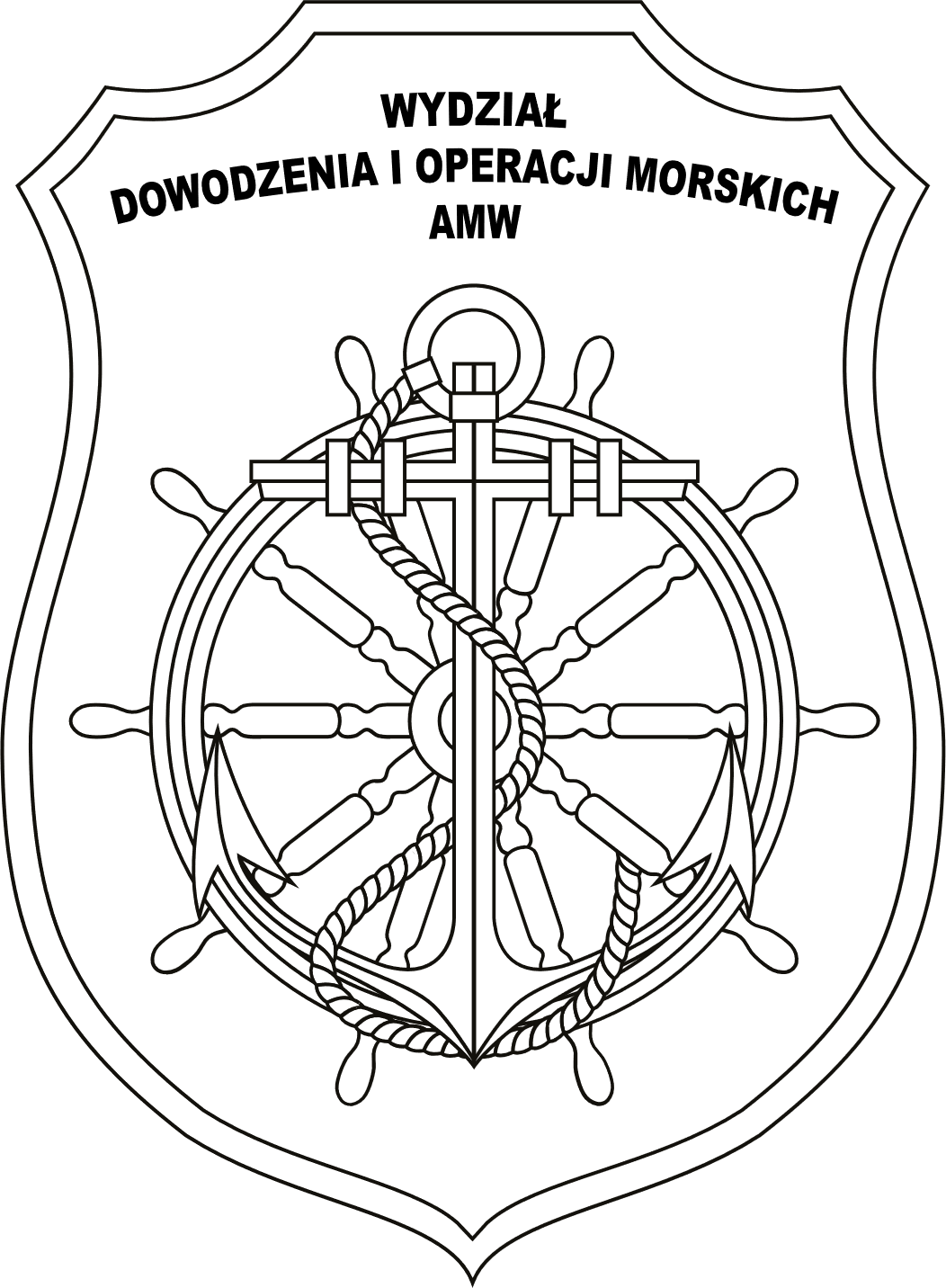 Wersja męska koszulki polo: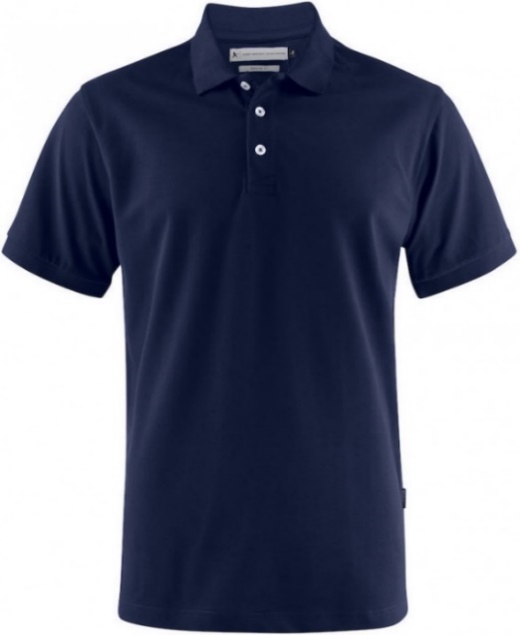 Wersja damska koszulki polo: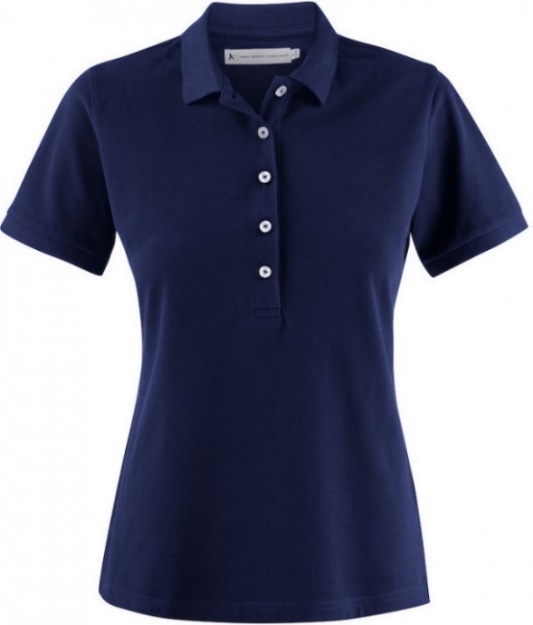 Lp.Wymagane parametrySzczegółowa specyfikacja:Szczegółowa specyfikacja:Wykonana z materiału składającego się w 95% z czesanej bawełny oraz w 5% z Lycry®, nie kurczącego się w praniu. Gramatura materiału 200 g/m2.Wykładany kołnierzyk z zapięciem typu „polo” zapinanym w wersji męskiej na trzy guziki, a w wersji damskiej na 5 guzików.Guziki wykonane z tworzywa sztucznego w dopasowanym kolorze jasnym, przyszywane nicią w kolorze materiału.Krój klasyczny – regular.Dwie wersje koszulek: męska i damska (taliowana).Ilość koszulek według rodzaju i rozmiaru:Koszulka polo męska: 
Rozmiar: M – 10 szt.; L – 45 szt.; XL – 33 szt.; XXL – 10 szt.Koszulka polo damska: 
Rozmiar: S – 7 szt.; M – 22 szt.; L – 17 szt.; XL – 6 szt.Kolor navy – ciemnogranatowy, kolor wg palety kolorów PANTONE®  – 19-4010 TCX.Na przodzie, po lewej stronie, na wysokości klatki piersiowej naniesione logo WDiOM. Logo w formie obrazu wektorowego zostanie przekazane przez Zamawiającego. Wielkość logo: wys. 9 cm szer. 7 cm. Dokładne miejsce naniesienia logo dookreślone zostanie po wizualizacji. Logo naniesione metodą sitodrukuPropozycja danych do specyfikacji rozmiarowej koszulki męskiej:Propozycja danych do specyfikacji rozmiarowej koszulki damskiej: